Поселковый Совет рабочего поселка Красные БакиКраснобаковского района Нижегородской областиРЕШЕНИЕот 26 августа 2021 г.									№ 36В целях приведения в соответствие с действующим законодательством Российской Федерации, поселковый Совет рабочего поселка Красные Баки Краснобаковского района Нижегородской областиРЕШИЛ:1. Внести изменения в решение поселкового Совета рабочего поселка Красные Баки Краснобаковского района Нижегородской области от 28.08.2020 г. № 34 «Об утверждении схемы водоотведения на территории муниципального образования – рабочий поселок Красные Баки Краснобаковского района Нижегородской области на 2016-2026 годы» (далее – схема), изложив и утвердив схему в следующей редакции (прилагается).2. Настоящее решение вступает в силу с момента подписания.3. Настоящее решение подлежит обнародованию путем размещения на стенде информации в здании Администрации рабочего поселка Красные Баки, на официальном сайте Администрации рабочего поселка Красные Баки в сети Интернет.Глава местного самоуправления   рабочего поселка Красные Баки Краснобаковского района Нижегородской области                                                                      А.И. МахровУтвержденарешением поселкового Советарабочего поселка Красные БакиКраснобаковского районаНижегородской областиот 26 августа 2021 г. № 36Схема водоотведения на территории муниципального образования - рабочий поселок Красные Баки Краснобаковского района Нижегородской области на 2016-2026 годыр.п. Красные Баки2021 г.Содержание1. Общие положения. Концепция схемы и основные инженерные решения.2. Исходные данные.3. Существующее положение в сфере водоотведения муниципального образования.3.1. Структура сбора и очистки сточных вод муниципального образования. Анализ действующих систем и схем водоотведения муниципального образования.3.2. Сети систем водоотведения и сооружения на них.3.2.1. Описание структуры канализационных сетей.3.2.2. Характеристика сетей водоотведения.3.2.3. Описание очистных сооружений.3.2.4. Описание насосных станций на сетях.3.2.5. Статистика отказов сетей водоотведения.3.2.6. Анализ парка строительной техники, используемой для сбора сточных вод, ремонтно- строительных работ.3.3. Оценка безопасности и надежности систем водоотведения муниципального образования.3.4. Существующие технические и технологические проблемы в системах водоотведения.3.5. Анализ территорий муниципального образования, неохваченных централизованной системой водоотведения.3.6. Балансы производительности очистных сооружений и притока сточных вод.3.6.1. Баланс поступления стоков в систему водоотведения.3.6.2. Наличие коммерческого приборного учета принимаемых сточных вод.4. Мероприятия по развитию системы водоотведения муниципального образования - рабочий посёлок Красные Баки Краснобаковского района Нижегородской области.1. Общие положения.Концепция схемы и основные инженерные решенияМуниципальное образование-рабочий поселок Красные Баки Краснобаковского района Нижегородской области (далее – муниципальное образование) расположено в северо-восточной части Нижегородской области.Административно-территориальное деление поселения образуют:− р.п. Красные Баки; − п. Затон;− п. Лесной Курорт.В геоморфологическом отношении территория водозаборов р.п. Красные Баки приурочена к Волго-Ветлужской низине. Эксплуатационные скважины находятся на правобережном водораздельном склоне долины р. Ветлуги на абс. отм.110- БС. Эксплуатационные скважины в п. Затон и п. Лесной Курорт расположены на левобережной террасе р. Ветлуги на абс.отметках 80- БС.Общая численность населения,  проживающего на территории муниципального образования составляет человек - 7808, в том числе:− р.п. Красные Баки               – 7377 человек;− п. Затон, п. Лесной Курорт    – 431 человек;Общая площадь территории муниципального образования -623 га. Генеральным планом р.п. Красные Баки до 2026 года, в связи с потребностями в строительстве индивидуального, коттеджного жилого фонда предполагается увеличение на 200га. Общий объем нового строительства на расчетный период составляет 112,0 тыс. м2, это 210 домов индивидуальной, малоэтажной застройки с земельными участками, с площадью дома  и земельным участком 15 соток.Схема водоотведения муниципального образования на период до 2026г. не предусматривает принципиальных изменений в существующей схеме водоотведения. Схема включает первоочередные мероприятия по развитию централизованной системы водоотведения, повышению надежности функционирования этой системы и обеспечению комфортных и безопасных условий для проживания людей в муниципальном образовании.Мероприятия охватывают следующие объекты системы коммунальной инфраструктуры:- реконструкция магистральных сетей водоотведения,- реконструкция существующих очистных сооружений,- строительство новых канализационных насосных станций,- строительство новых очистных сооружений,- строительство сетей водоотведения с целью подключения новых абонентов.Схема предусматривает повышение качества предоставления коммунальных услуг для населения и создания условий для привлечения средств из внебюджетных источников для модернизации объектов коммунальной инфраструктуры.2. Исходные данныеСхема водоотведения муниципального образования на 2017г. и на перспективу до 2026г. разработана на основании следующих документов:- Генерального плана муниципального образования;- Информация о перспективном строительстве в муниципальном образовании на период до 2026г.3.Существующее положение в сфере водоотведениямуниципального образования3.1. Структура сбора и очистки сточных вод муниципального образования. Анализ действующих систем и схем водоотведения муниципального образованияВ муниципальном образовании существует централизованная система хозяйственно-бытовой канализации. В систему канализации поступают хозяйственно-бытовые стоки, поверхностные сточные воды, в связи с отсутствием системы ливневой канализации. Прием сточных вод от населения и других потребителей, транспортировку их до очистных сооружений осуществляет МУП «Коммунресурс Краснобаковского района» и Краснобаковское Райпо. Очистку сточных вод на очистных сооружениях (далее - ОС) производит МУП «Коммунресурс Краснобаковского района», являющееся гарантийным поставщиком коммунальных услуг по водоотведению на территории муниципального образования – рабочий поселок Красные Баки Краснобаковского района Нижегородской области.3.2. Сети систем водоотведения и сооружения на них3.2.1. Описание структуры канализационных сетейОбщая протяженность канализационных сетей 9,459 км, диаметром от 100 мм до 250 мм. Сети водоотведения муниципального образования представлены чугунными, керамическими, асбоцементными, и полиэтиленовыми трубопроводами. 3.2.2. Характеристика сетей водоотведенияБолее 40 % сетей водоотведения имеет срок службы до 10 лет. 3.2.3. Описание очистных сооруженийСточные воды от потребителей услуг поступают в систему самотечной канализации и на ОС № 1,2,3,4. В связи с рельефом местности муниципального образования система водоотведения включает 7 (семь) КНС. В малоэтажном жилом комплексе по системе напорных коллекторов стоки транспортируются в самотечный коллектор ОС-1. Перед выпуском в р. Ветлуга и речку Баковка сточные воды подвергаются обработке на канализационных очистных сооружениях, принадлежащих Администрации р.п. Красные Баки и переданных в хозяйственное ведение МУП «Коммунресурс Краснобаковского района», механической и биологической очистке.Характеристика очистных сооружений3.2.4. Описание насосных станций на сетяхОтведение сточных вод поселка осуществляется по системе напорно-самотечных коллекторов. В системе канализации поселка имеются 7 ед. канализационных насосных станций.Характеристика канализационных станцийСредний срок эксплуатации КНС - 5лет. Износ насосного оборудования в среднем 30 %.3.2.5. Статистика отказов сетей водоотведенияОтказы на сетях водоотведения3.2.6. Анализ парка строительной техники, используемой для сбора сточных вод, ремонтно- строительных работ3.3. Оценка безопасности и надежности систем водоотведения муниципального образованияНа всех канализационных насосных станциях и ОС отсутствует резервное электроснабжение. В случае отключения электроэнергии и выхода из строя насосного оборудования возможна утечка стоков на рельеф местности, что может привести к чрезвычайной санитарно-эпидемиологической ситуации в поселке. При отключении электроэнергии откачка стоков из приемного отделения КНС производится по аварийной схеме в самотечный коллектор. 	Очистные сооружения р.п. Красные Баки включены в утверждённый перечень потребителей электрической энергии (мощности), ограничение режима потребления электрической энергии которых может привести к экономическим, экологическим, социальным последствиям. Данный перечень разработан в соответствии с Правилами полного и (или) частичного ограничения режима потребления электрической энергии, утверждёнными постановлением Правительства Российской Федерации от04.05.2012г. №442 «О функционировании розничных рынков электрической энергии, полном и (или) частичном ограничении режима потребления электрической энергии».3.4. Существующие технические и технологические проблемы в системах водоотведенияОчистные сооружения по ул. Мира (ОС-1) перегружены, требуется реконструкция ОС с увеличением объема переработки сточных вод и с прокладкой трубопровода от ОС до выпуска в реку Ветлуга протяженностью .На очистных сооружениях ул. Полевая (ОС-2) требуется прокладка трубопровода от ОС до выпуска в реку Ветлуга (устье реки Баковки).3.5. Анализ территорий муниципального образования,неохваченных централизованной системой водоотведенияВ многоквартирных жилых домах на ул. Полевой, ул. Свердлова от дома №5, по ул. Лесной а также от дома №4 и №1А по ул. Мичурина централизованное водоотведение отсутствует, сброс сточных вод происходит в выгребные ямы и далее спецтехникой вывозится на ОС-1.3.6. Балансы производительности очистныхсооружений и притока сточных водПрогнозируется увеличение объема сточных вод  в связи с подключением к централизованной системе водоснабжения и водоотведения новых абонентов. Прогнозные балансы сточных вод4. Мероприятия по развитию системы водоотведениямуниципального образования – рабочий поселок Красные БакиДля приема стоков от новой жилой застройки предусматривается строительство очистных сооружений полной биологической очистки производительностью 400 м3/сут. с дальнейшим расширением очистных сооружений до 600 м3/сут. Производственные сточные воды подаются в сеть поселковой канализации только после их очистки на локальных очистных сооружениях. Площадку очистных сооружений предлагается разместить на южной окраине р.п. Красные Баки, выпуск очищенных сточных вод – в                            р. Ветлуга ниже поселка по течению реки.Также планируются следующие мероприятия по развитию системы водоотведения: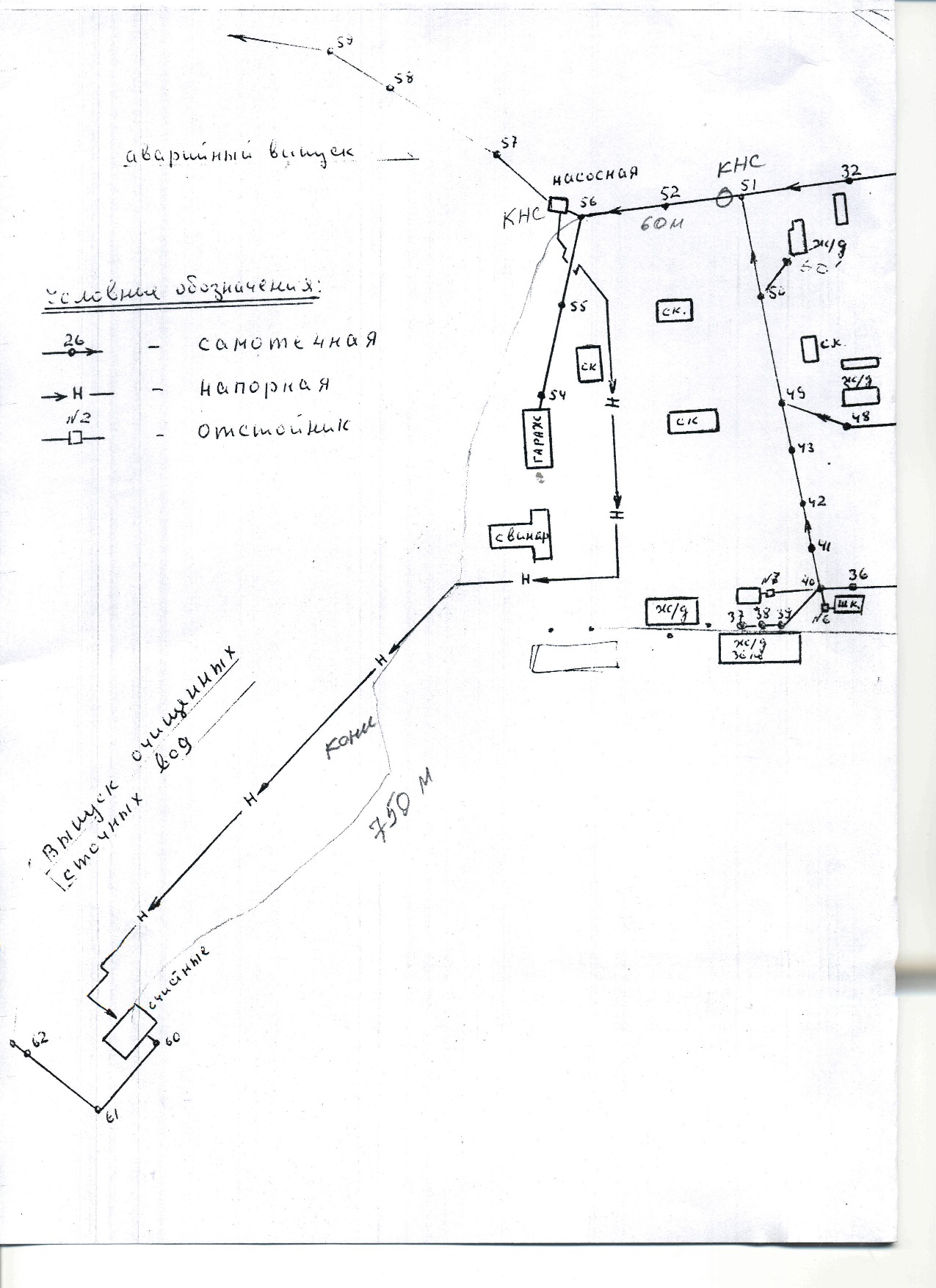 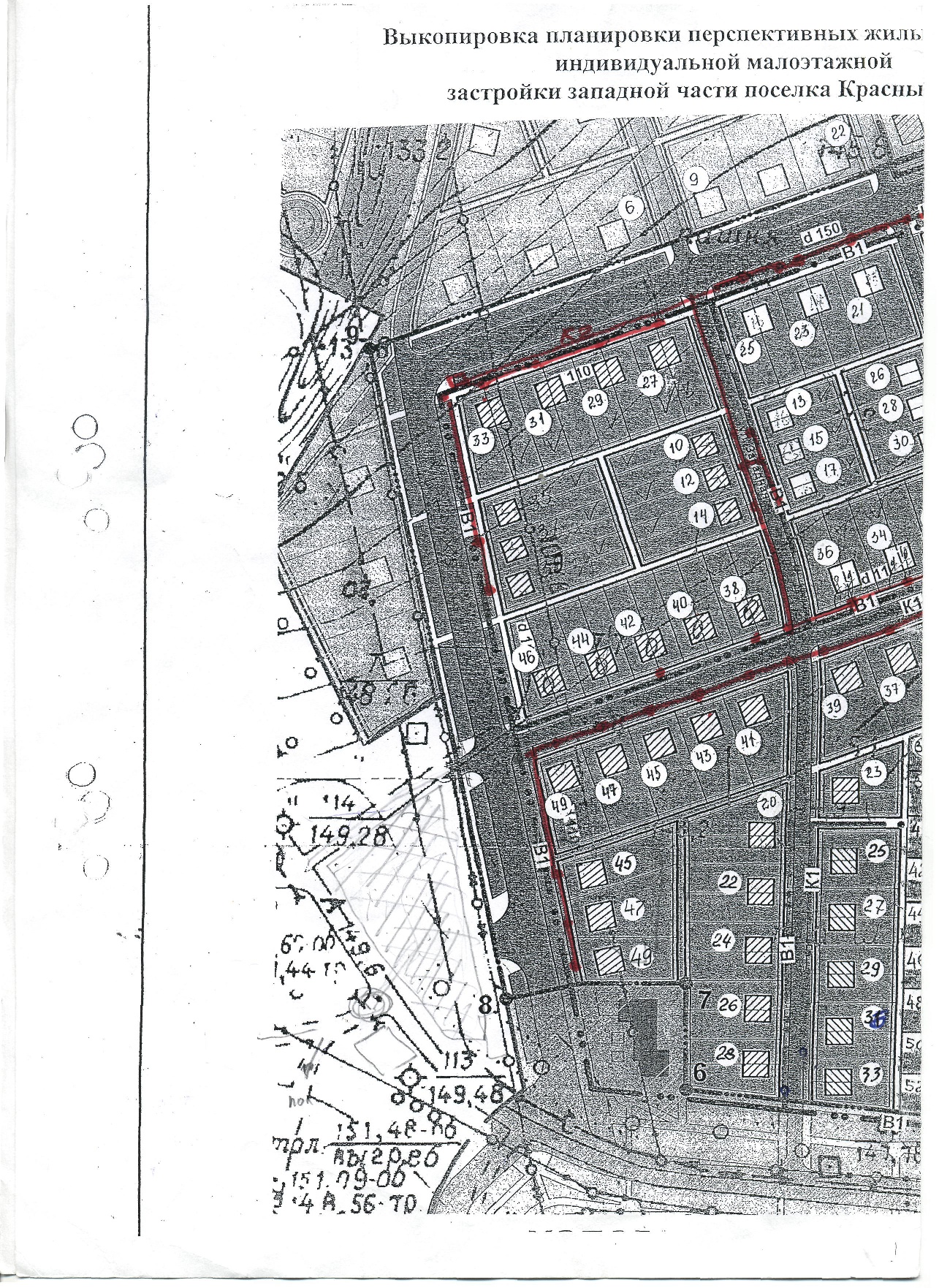 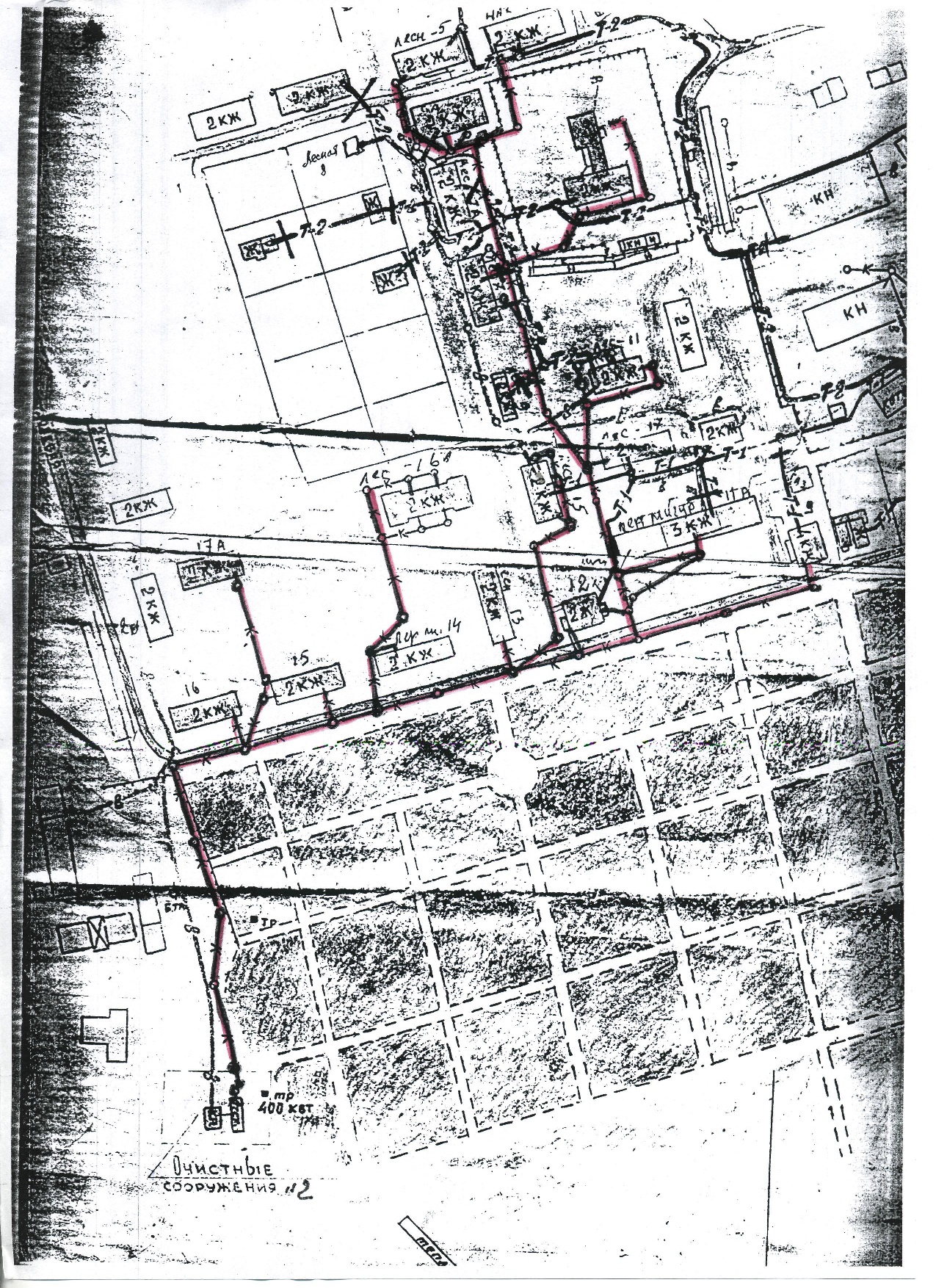 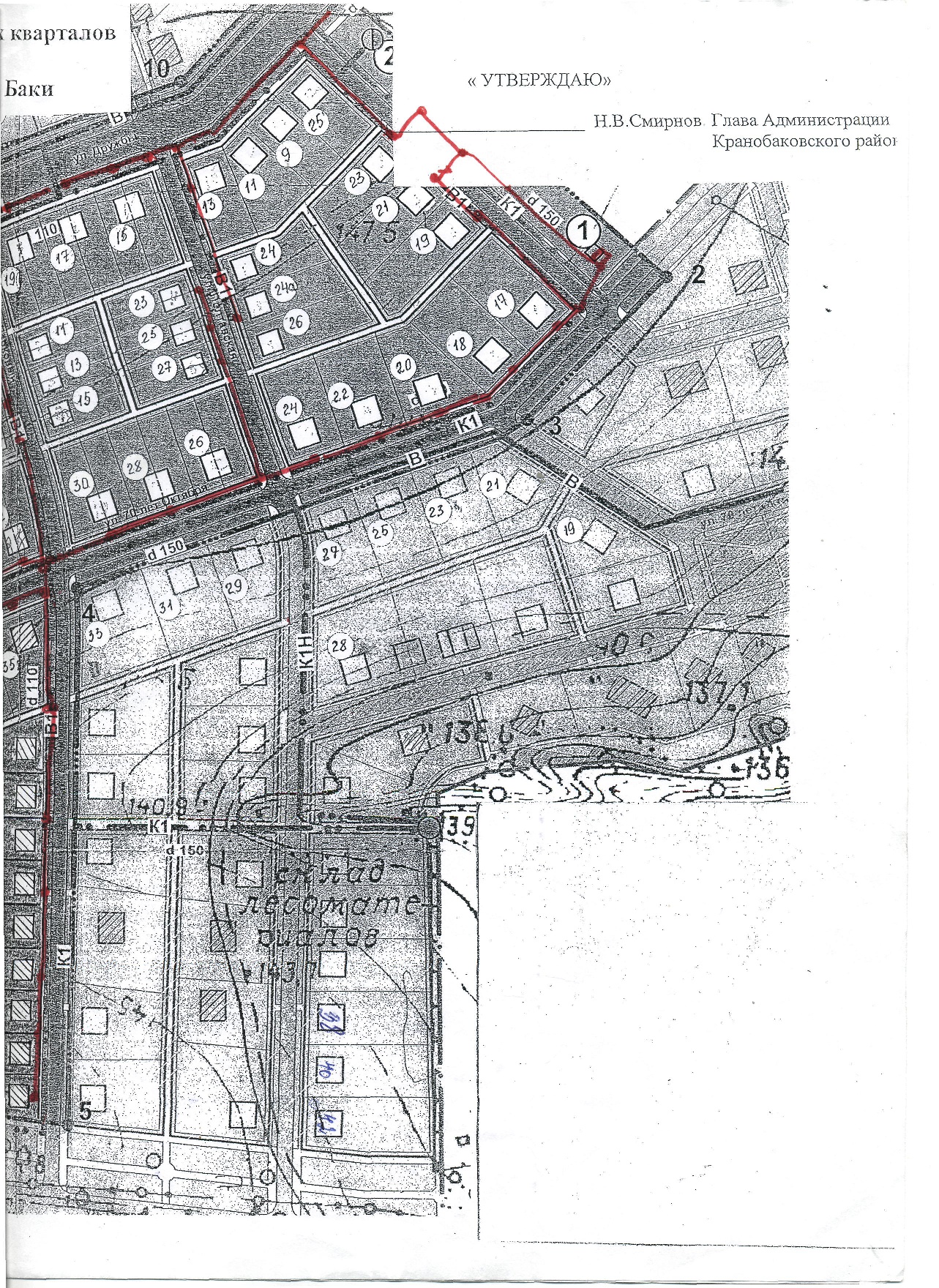 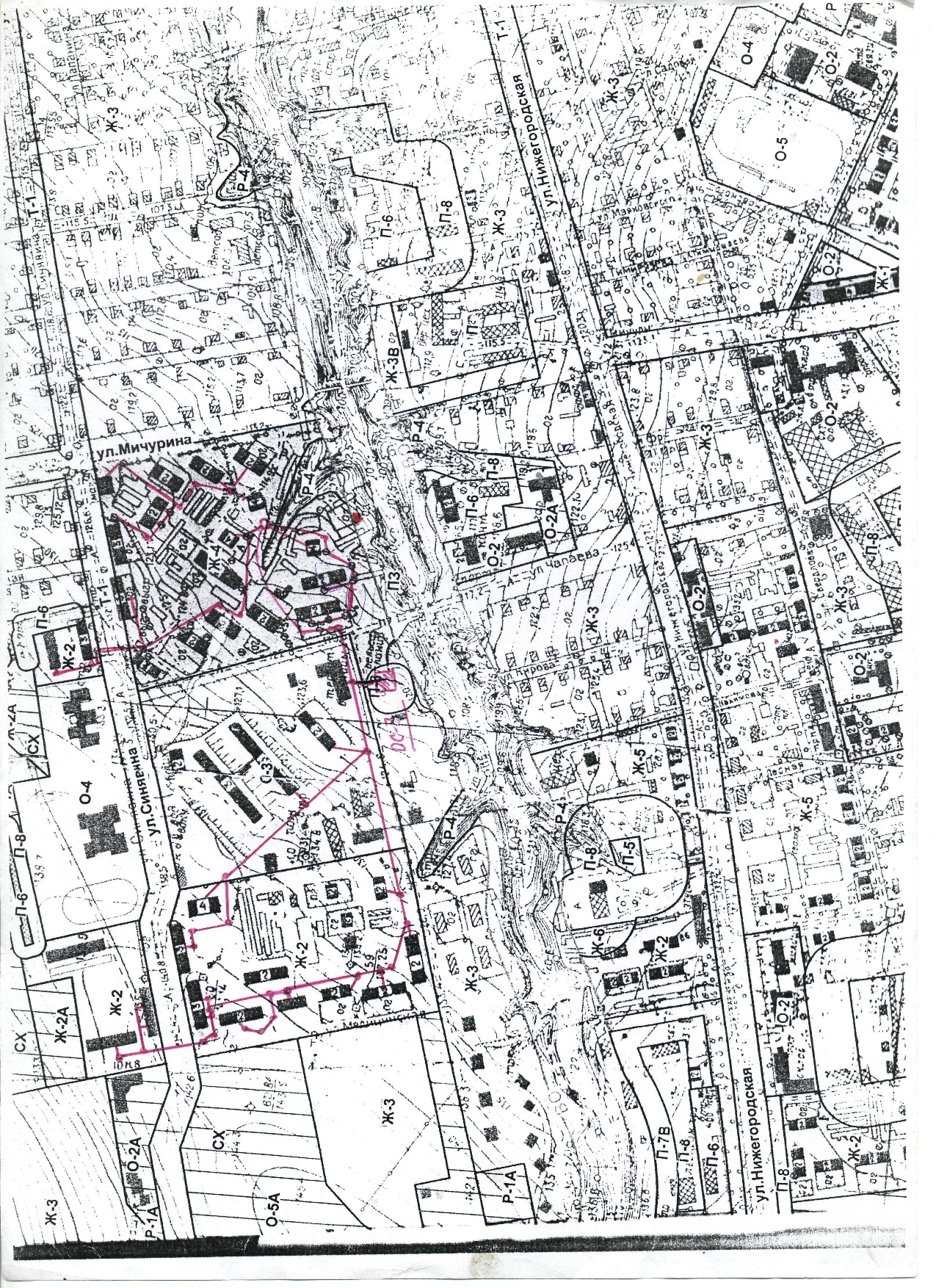 О внесении изменений в решениепоселкового Совета рабочего поселка Красные Баки Краснобаковского района Нижегородской области от 28.08.2020 г. № 34 «Об утверждении схемы водоотведения на территории муниципального образования – рабочий поселок Красные Баки Краснобаковского района Нижегородской области на 2016-2026 годы»МестонахождениеПротяженность сетей, м.Год ввода в эксплуатациюКанализационные сети, ул. Медицинская5802016Канализационные сети, ул. Мира8071992Канализационные сети, ул. 70 лет Октября34372004Канализационные сети, ул. Западная33772015Канализационные сети, п. Лесной Курорт1258информация отсутствует№Диаметр сетей, мм.Протяженность сетей, в зависимости от срока службы, м.Протяженность сетей, в зависимости от срока службы, м.Протяженность сетей, в зависимости от срока службы, м.ВсегоМатериал сетей№Диаметр сетей, мм.до 20 лет20-25 летсвыше 25 летВсегоМатериал сетей1До 150155895013883896Чугун,асбоцемент, керамика2150-2005119-29454133200-250--150150Всего:667795018329459№Номер ОСПроизводительность м3/сутВид очистных сооруженийГод ввода в эксплуатациюМестонахождение1ОС №1200биоочистка1992ул. Мира2ОС-2200биоочистка1984ул. Полевая3ОС-3300биоочистка2003ул. 70 лет Октября4ОС-4200биоочисткаинформация отсутствуетп. Лесной Курорт№Номер КНСМестонахождениеМарка насосного оборудованияКоличество, шт.Год ввода в эксплуатацию1КНС 1ул. Мичурина«Гном»120132КНС 2ул. Медицинская,15«Гном»120133КНС 3пер. Медицинский«ЦМК»120124КНС 4Пер. Покровский«Грюндфос»120125КНС 5ул. Дружбы «Гном»120136КНС 6пер. Парковый«Гном»120197КНС 7п. Лесной Курорт«ЗК9»1информация отсутствуетГода2020г.2021г.2022г.Количество аварий на сетях водоотведения11577№МаркаГод выпускаНаименование1Экскаватор Джон- Дир2012экскаватор2ГАЗ-3309 КО 503В-22012ассенизационная3ГАЗ-3309 КО 503В-22013ассенизационная4ГАЗ-3309 КО 503В-22015ассенизационнаяПоказатели2020 г.2021 г.2022-2024 г.Объем отведенных стоков, тыс.куб.м.137,4172,0172,0Объем сточных вод, пропущенных через очистные сооружения, тыс.куб.м137,4172,0172,0Объем реализации услуг потребителям, тыс.куб.м, в т. ч.:население112,3134,0134,0бюджетные учреждения20,929,029,0прочие4,29,09,0Потери1. расширение существующих очистных сооружений на ул. Мира до 380 м3/сут;2. расширение существующих очистных сооружений на ул. Полевая до 450 м3/сут;3. подключение неканализованного жилого фонда к системе поселковой канализации с ликвидацией всех отстойников и выгребов;4. ликвидация выпусков неочищенных сточных вод в р. Баковка от застройки по ул. Луговая и ул. Мичурина и подача стоков на проектируемые очистные сооружения;5. строительство сливной станции для приема стоков от индивидуальной жилой застройки в районе проектируемых очистных сооружений;6. подключение всех промышленных предприятий к поселковой сети канализации;7. капитальный ремонт и реконструкция существующих канализационных сетей с учетом их санитарно-технического состояния.